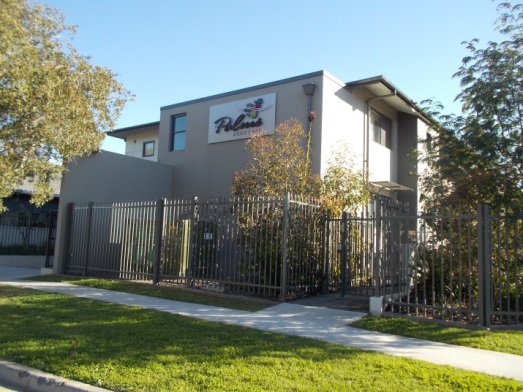 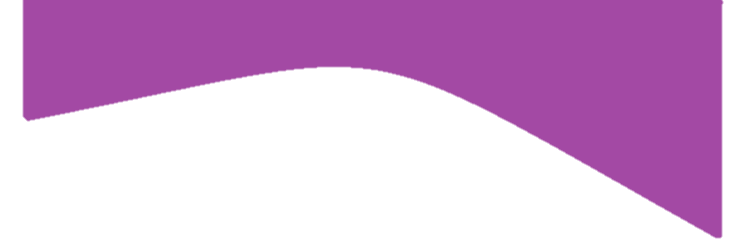 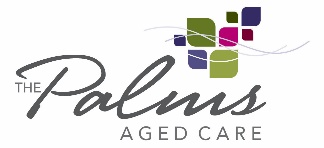 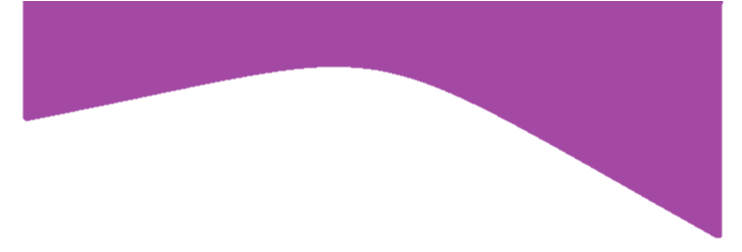 .“I’ve learned that home isn’t a place, it’s a feeling.”, Cecelia AhernRecently my son was writing a speech and the topic he choose to discuss was “It’s now or never”.  When he was researching the topic he came across many quotes with all very similar meanings.  A lot of people talking about the same thing but not doing anything about it.  He decided to continue his speech but referred to the saying “actions speak louder than words”.  The Palms is continually improving, its service, its surroundings and continual education for staff.  At a recent audit by the Aged care Quality and Safety Commission they commented on how we were always improving.  The result of our recent unannounced accreditation in the new system saw The Palms pass all 44 Standards and to become accredited again for another 3 years.  This is a fantastic result and we all should be extremely proud.I would like to remind everyone that we value any feedback, big or small, good and not so good.  If you would like to pass on any feedback, please use the forms located at reception or just approach, Kim Spicer NUM or Emma Alexander, Care Manager.  This is the same form I would like members of The Palms to use if they would also like to vote for the next Staff Member of the Month.  Jacky, as Consumer Liaison will also be continuing her rounds with residents and families and is also another great source to pass feedback to. Staff NewsAt the end of March, The Palms family lost another soul, Craig Hartman our chef passed away suddenly. This came as a great shock to all who knew him. Craig was always present to speak to residents, their families and friends.  Craig was known for his roast lunches, delicious scones and beautiful birthday cakes.  On behalf of the residents, families, friends and staff we pass on our condolences to Craig’s family.April Employee of Month This month the award for staff Member of the Month, goes to a very empathetic, strong and amazing woman.  Who not only cares for her many children and pets at home but also cares for our residents as if they were family.  Amy LIghtowlers, on behalf of the residents and their families thank you.  Royal Commission UpdateWithout doubt, the most significant agent for change is the Royal Commission into Aged care.  This process is continuing to offer our nation and our industry the opportunity to make the aged care system better.  This year there is a clear challenge for our industry, the government and the community at large, to find new better ways to support older Australians to age well.  We are all in this together and we must get this right. Which brings me back again to the saying, “actions speak louder than words”. 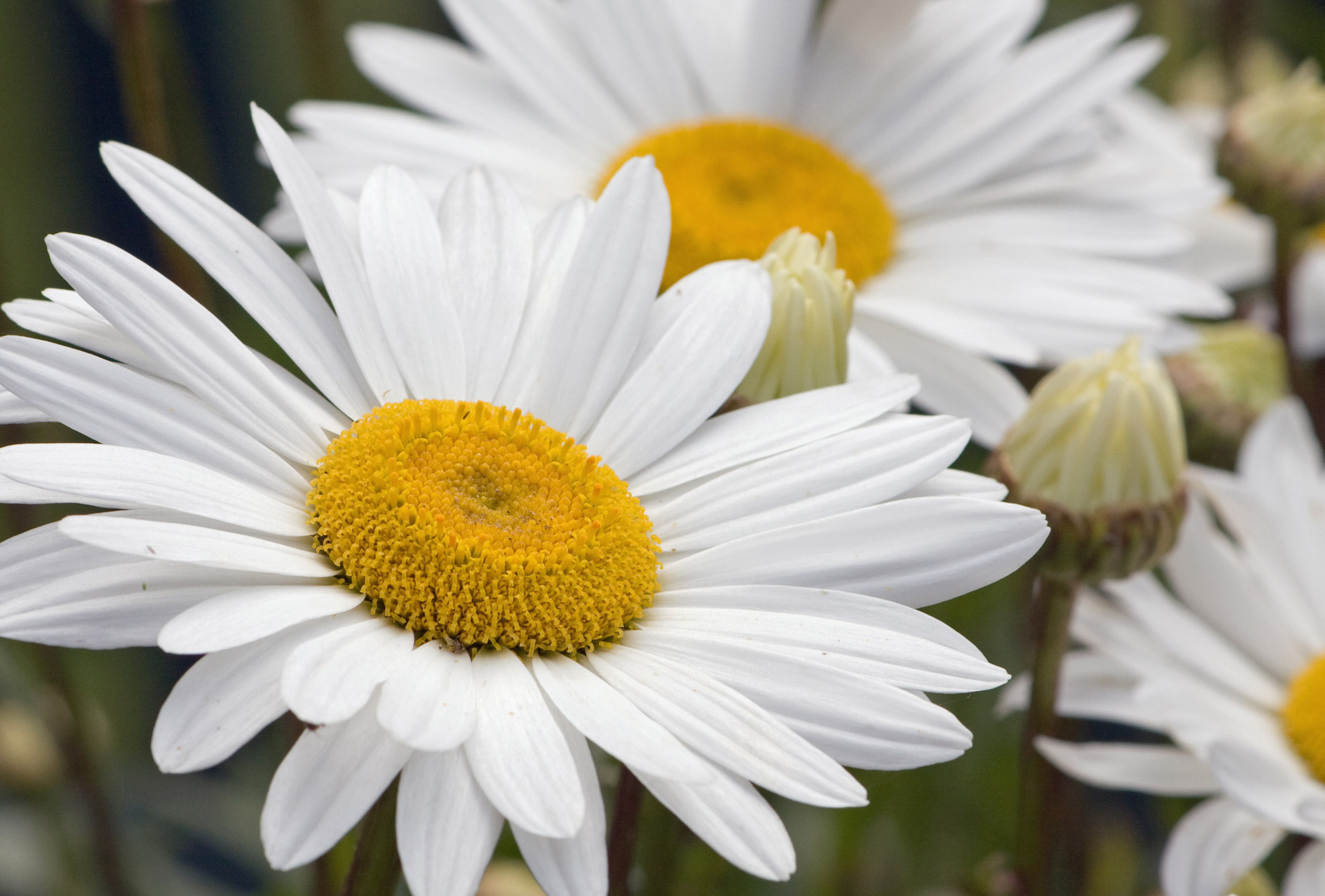 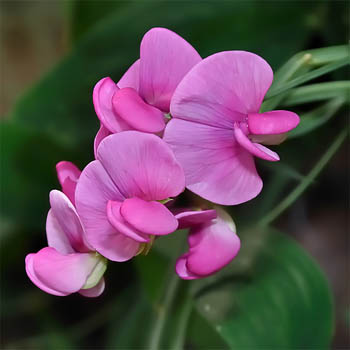 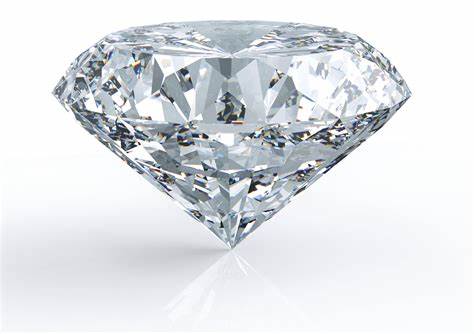 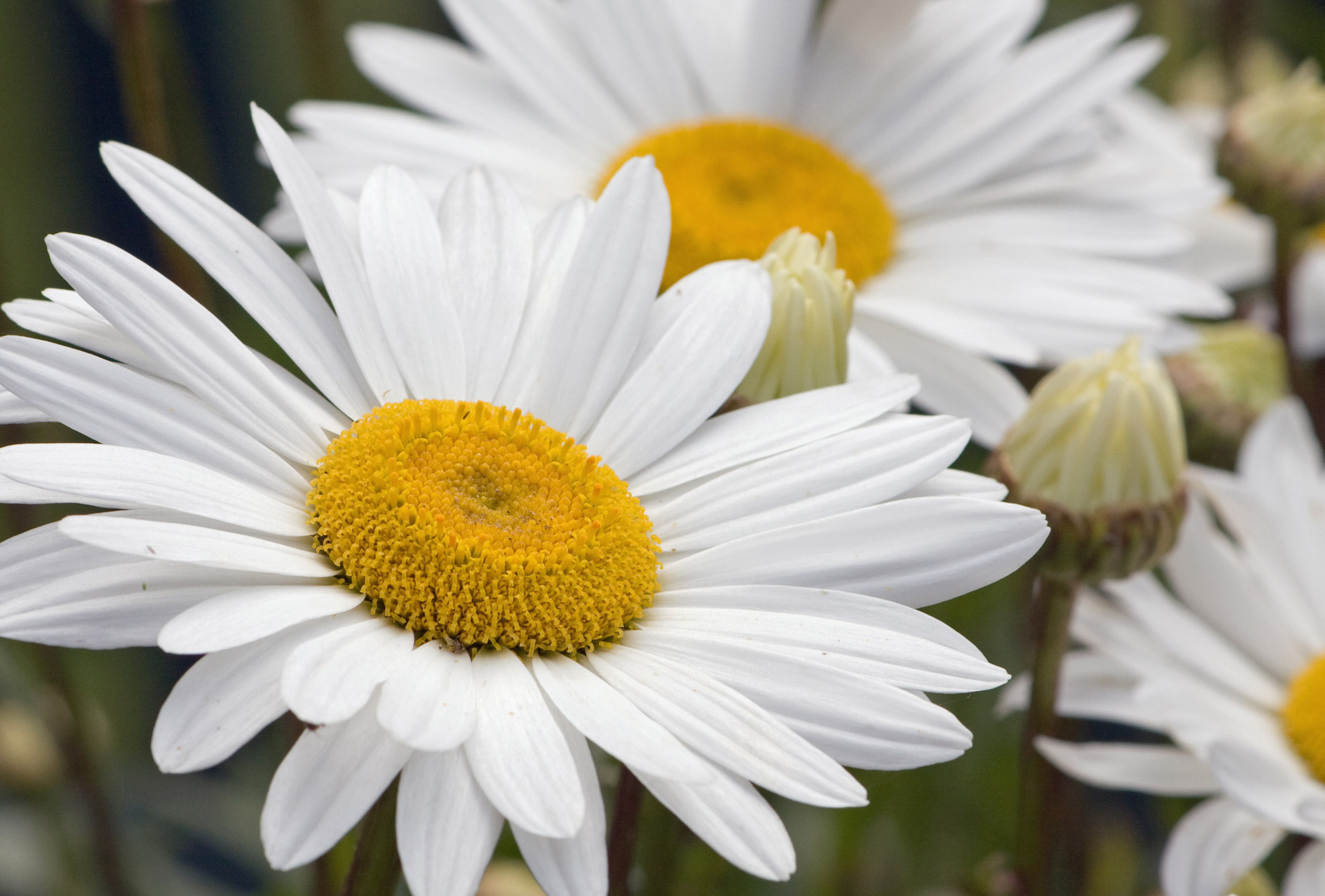 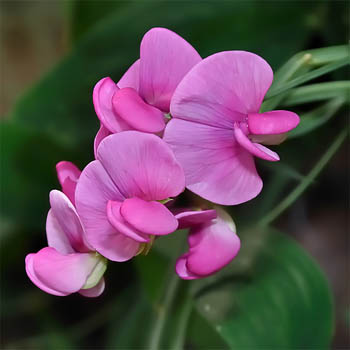 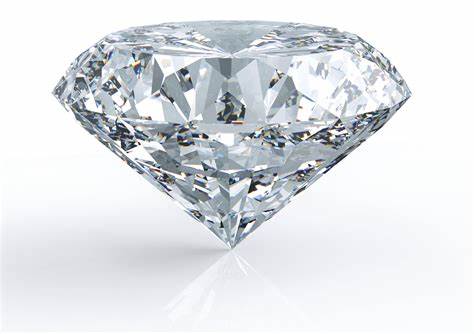 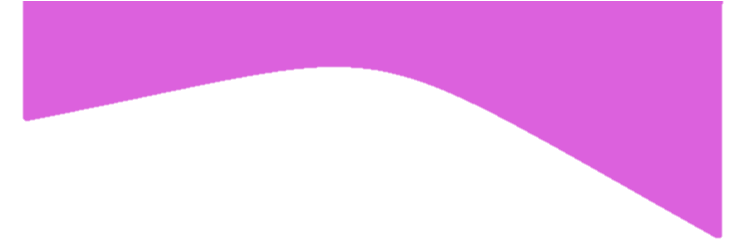 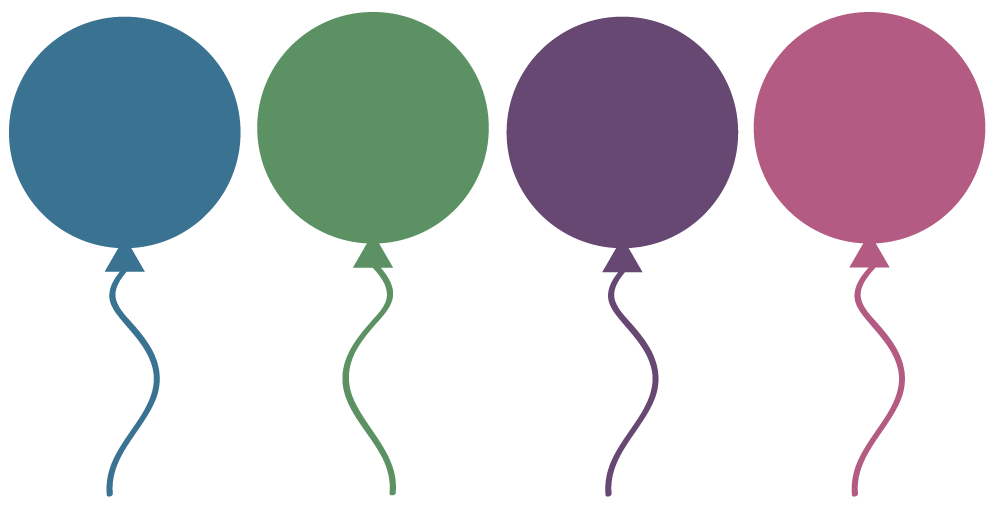 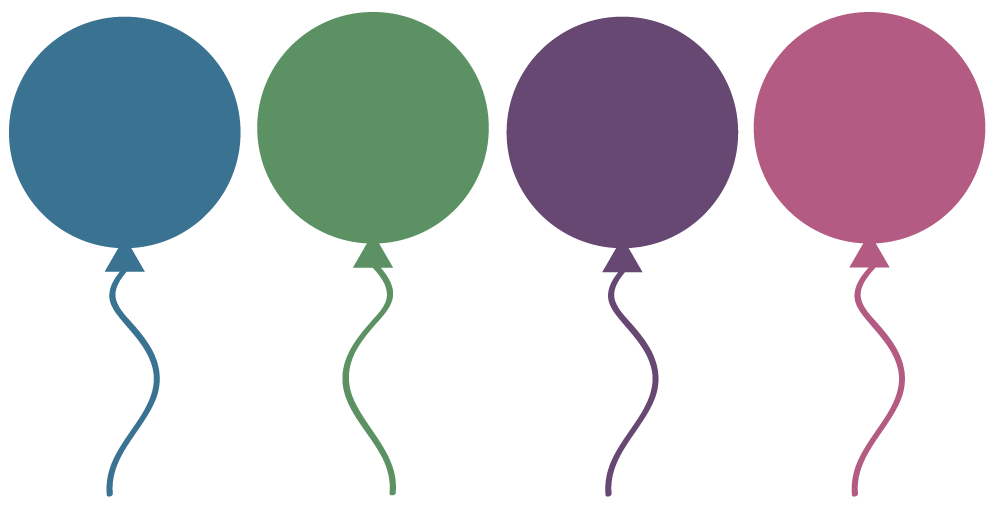 AlkiraBetty Greig		7th  Jon Roberts		30th AllambieGloria Downes		28th 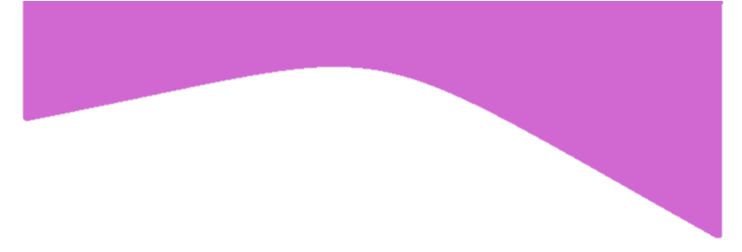 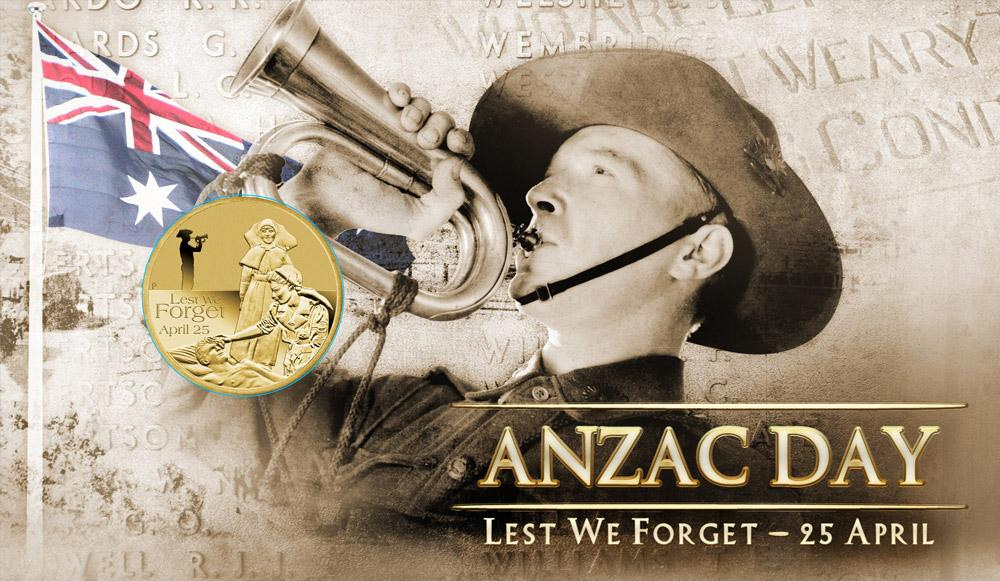 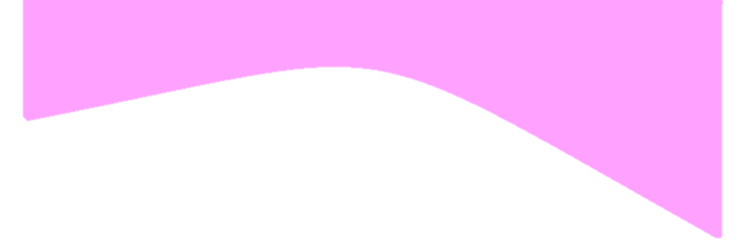 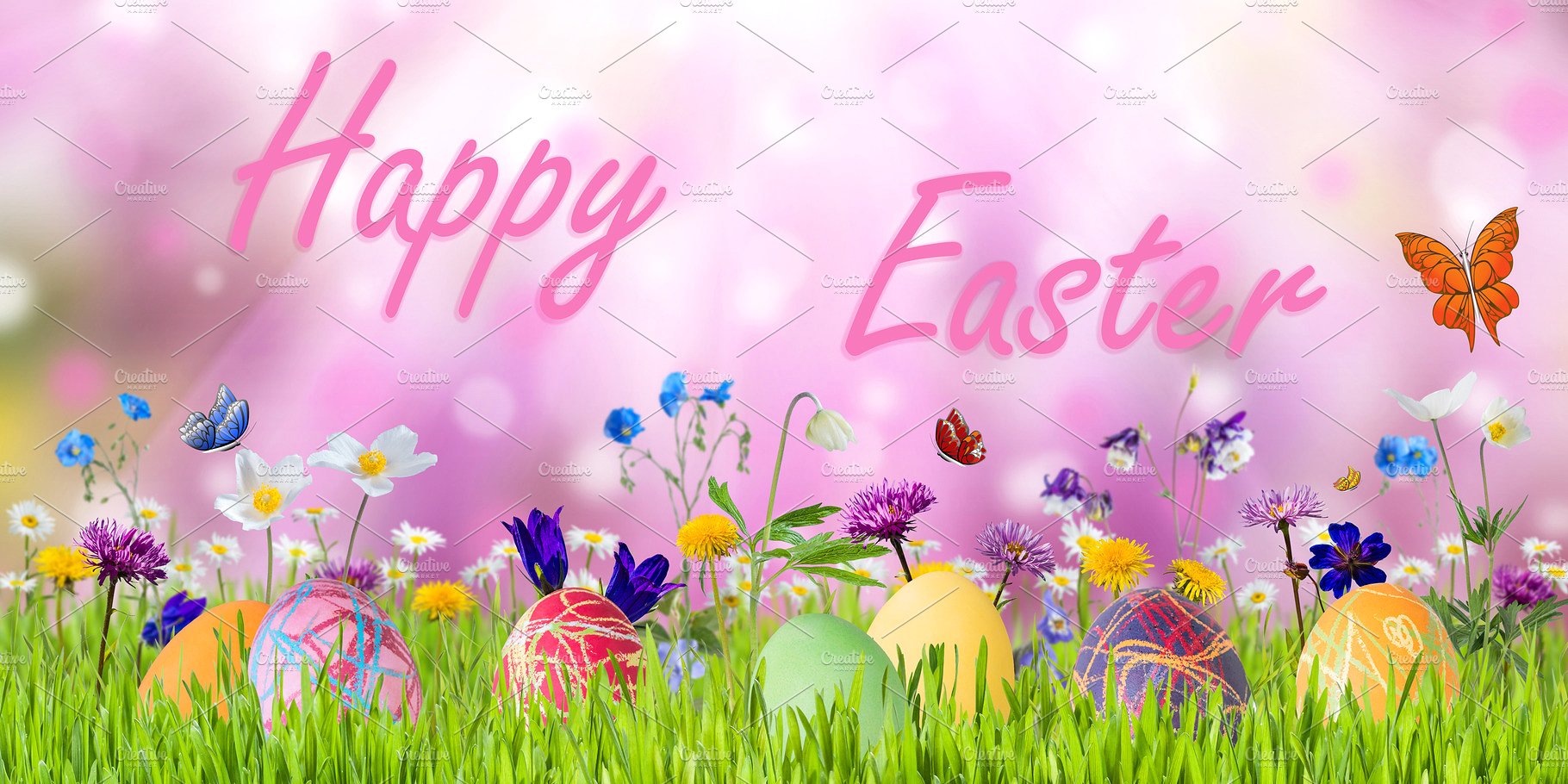 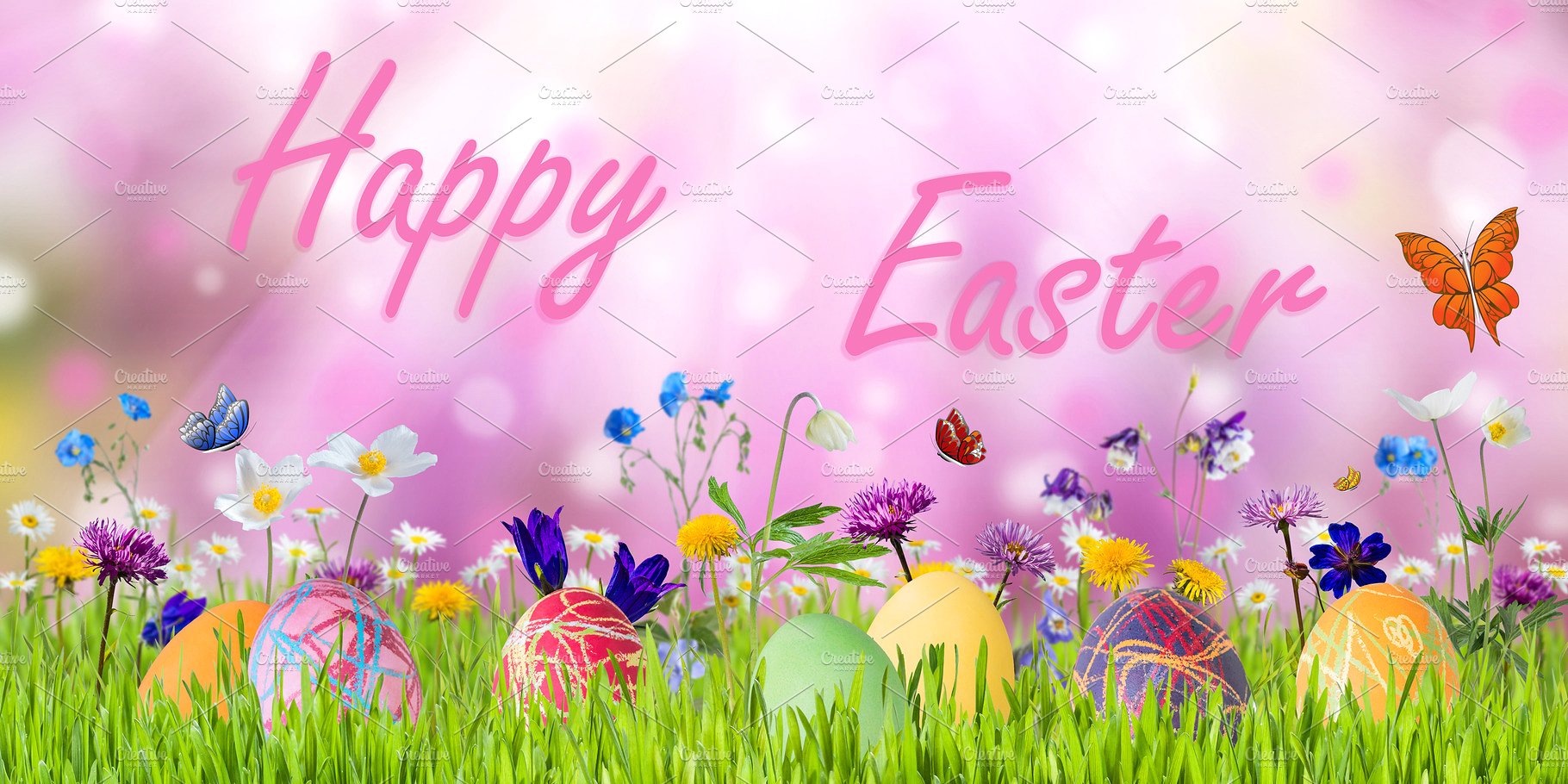 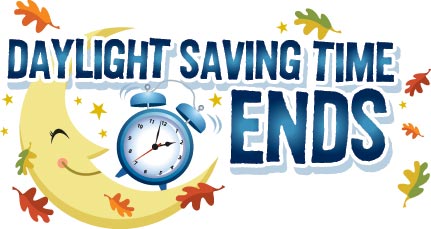 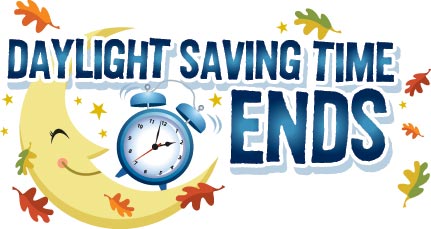 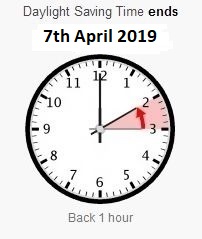 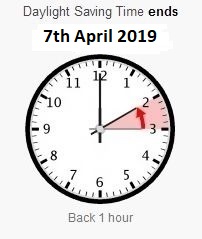 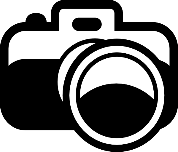 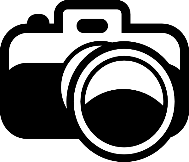 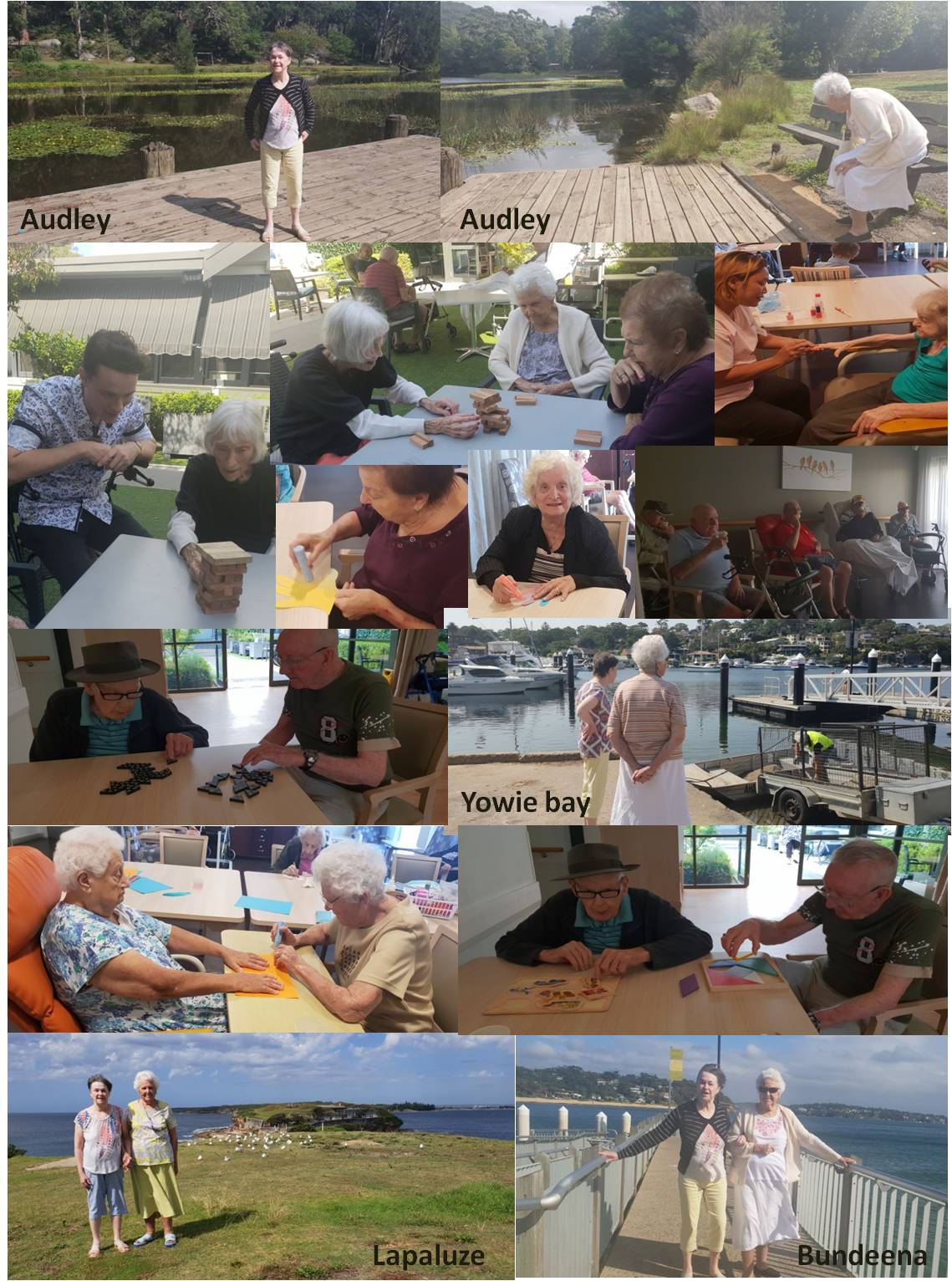 HUMOUR A snake slithered into a bar and asked the bartender for a drink, “I’m sorry” said the bartender, “but I can’t serve you!”  “Why not?” asked the snake. “Because you can’t hold your drink”! Wife:		“What are you doing?”Husband:	“Nothing”Wife:		“Nothing, you’ve been reading our marriage certificate for an hour!”Husband:	“I was looking for the expiry date!”A customer walked into a bar and said “I’ll have a pint of Less, please”“Less,” queried the bartender, “What is that?”“I don’t know either,” said the customer, “but my doctor told me to drink LESS!”Quote of the MonthAll our dreams come true if we have the courage to pursue them (Walt Disney)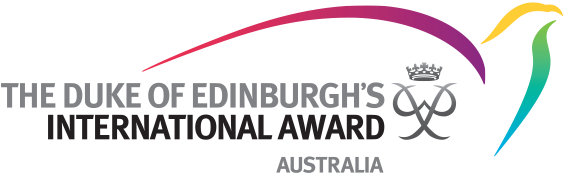 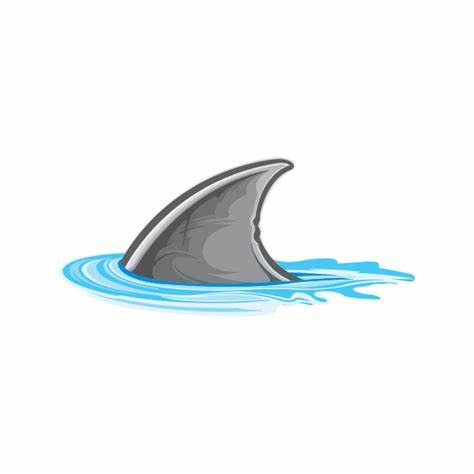 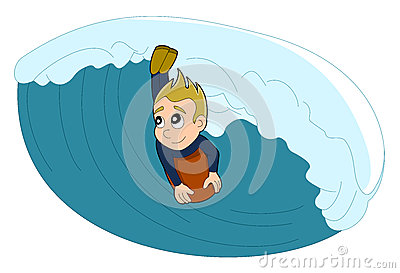 Page  Article 1A message from Emma2Star sign, horoscope and birthday celebrations3This and that4Activities to watch out for5Resident Happy Snaps6Humour7A Resident story8Word Search9March Calendar of Events